Bike Committee Minutes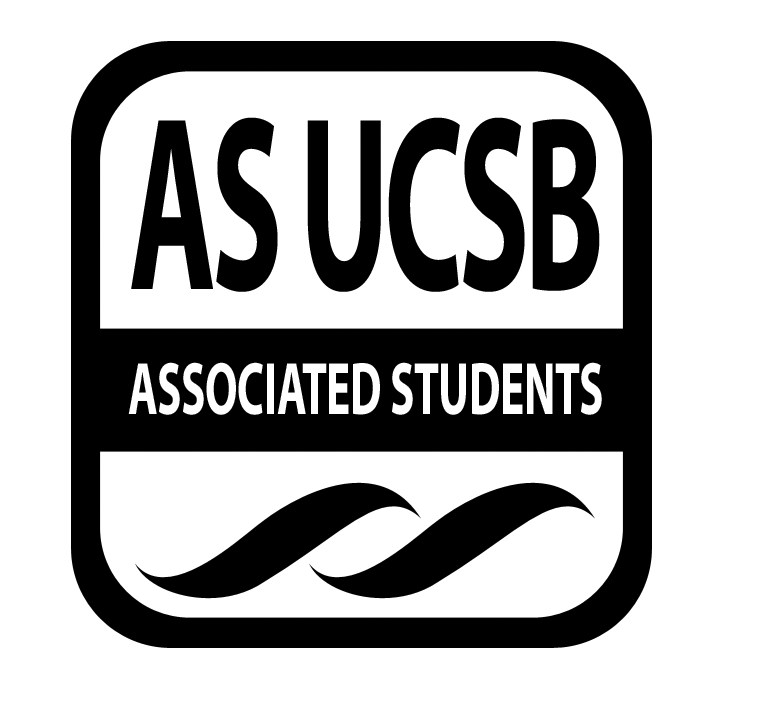 Associated Students May 23, 2022, ZoomCALL TO ORDER at 10:09 a.m. by Joy, minutes recorded by EllaATTENDANCEMOTION/SECOND: Joy/EllaMotion language: I motion to approve the attendanceACTION: ConsentAdditional approval required: SenatePUBLIC FORUMNoneCOMMITTEE BUSINESSApproval of Previous MinutesMOTION/SECOND:	Joy/EllaMotion language: I motion to approve the previous meeting’s minutesACTION: ConsentAdditional approval required: SenateINDIVIDUAL REPORTSChairLooked over 3 applications for 3 positions to fill Interviewing Wednesday at 4:00 p.m. Recording interviews → ask Same set of questions for everyone Vice ChairOne interviewee wants to reschedule for a different time Pump project Adam, bike shop coordinator, is having difficulty finding someone to manage itOutdoor bike pumps often break Deal with in Fall Administrative CoordinatorNoneProject CoordinatorNoneOutreach CoordinatorNoneAdvisorApplying to the alternative transportation citizens oversight committee for Santa Barbara No conflict of interest Campus PlanningWaiting to meet with campus architect Grounds and campus architect love the project PIF needs to be filled out Sending cost proposal tomorrow Email tomorrow to approve funds TransportationNoneCSOs/UCPDNoneAGENDAApproval of Agenda and AdditionsMOTION/SECOND:  Joy/EllaMotion language: I motion to approve the agenda ACTION: ConsentAdditional approval required: SenateCAPITAL PROJECT UPDATESSpacing of lots Northwest of LSBRoot damage near military science Bump near Robertson GymnasiumBump near lot 22, close to SRBHeading southbound Last June, people discussing if bike paths need to repainted Maybe time Construction FINISHED  on underpass at El Colegio/ Los Caneros!!!Dennis mentioned that there were bikes near student health were removed Do not know where the racks wentDraft EIR for Munger being written and likely available in June for public circulation Bus Loop possible additional bike racks placed and widening of roads DISCUSSIONBike instructor certification Perrin met with contractor to get estimates for root issues Hoping by next meeting or two weeks to have cost estimates Hoping work can happen in late August (less people/less crowding) Meeting for LSB and Gaviota and Condor for Peak Racks Meet to find area near Student Health Once AS Bike Shop is constructed, AS Bike can gauge traffic and possibly expanding and adding a hatch to dismount/possibly adding more bike parking More long termMeet at Student Health next week for meeting Arbor (North of South Hall) very crowded → maybe adding more racks RecruitmentInterviews over ZoomBike path expansion near bus loopOLD BUSINESS(motion description)MOTION/SECOND:Motion language: ACTION: ConsentAdditional approval required: NEW BUSINESS(motion description)MOTION/SECOND: Motion language: ACTION: ConsentAdditional approval required: (motion description)MOTION/SECOND: Motion language: ACTION: ConsentAdditional approval required: ADJOURNMENT AT 10:31 a.m.NameNote:NameNote:Joy SanapChairPresentNicholas RivelleOutreach CoordinatorPresentKen HarukawaVice ChairPresentFernando MezaProject CoordinatorPresentElla PhillipsAdministrative CoordinatorPresentSarah SiedschlagAdvisorPresentKian MirshokriSenate Liaison AbsentGabrielle SaloGraduate RepresentativeAbsent